Opdracht B	beplantingsplan makentijdsduur ongeveer 15 minutenVoor deze opdracht heb je het bestand catalogus_kb.pdf nodig	Maak het beplantingsplan voor de border.Voordat je aan de opdracht begintDe examinator vertelt je waar je het bestand kunt vinden.Open het bestand catalogus_kb.pdf.In catalogus_kb.pdf zie je verschillende soorten bloeiende planten met hun eigenschappen. Kies voor de border planten uit de catalogus.Uitvoering van de opdrachtDit zijn de eisen aan de border:alle planten zijn geschikt als snijbloemde bloemen bloeien blauw of witde planten kunnen in de volle zon staande planten bloeien zo lang mogelijk en in minimaal één van de volgende maanden: juni, juli, augustus en septembergeen giftige planten, woekeraars, eenjarigen of bollen en knollende border loopt op in planthoogte, zodat je vanaf het pad alle soorten goed kan zienDe border is verdeeld in drie plantvakken. In elk vak komen twee verschillende soorten planten.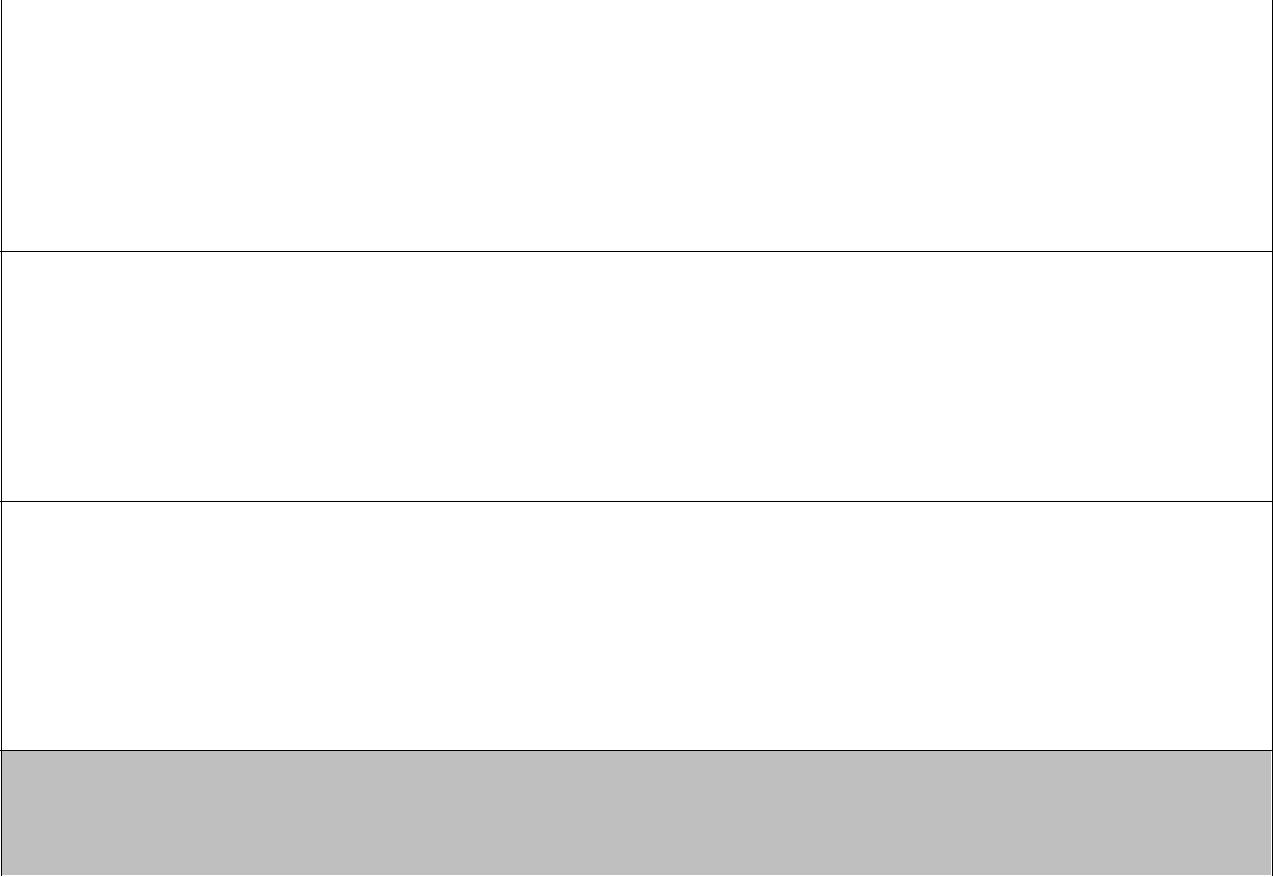 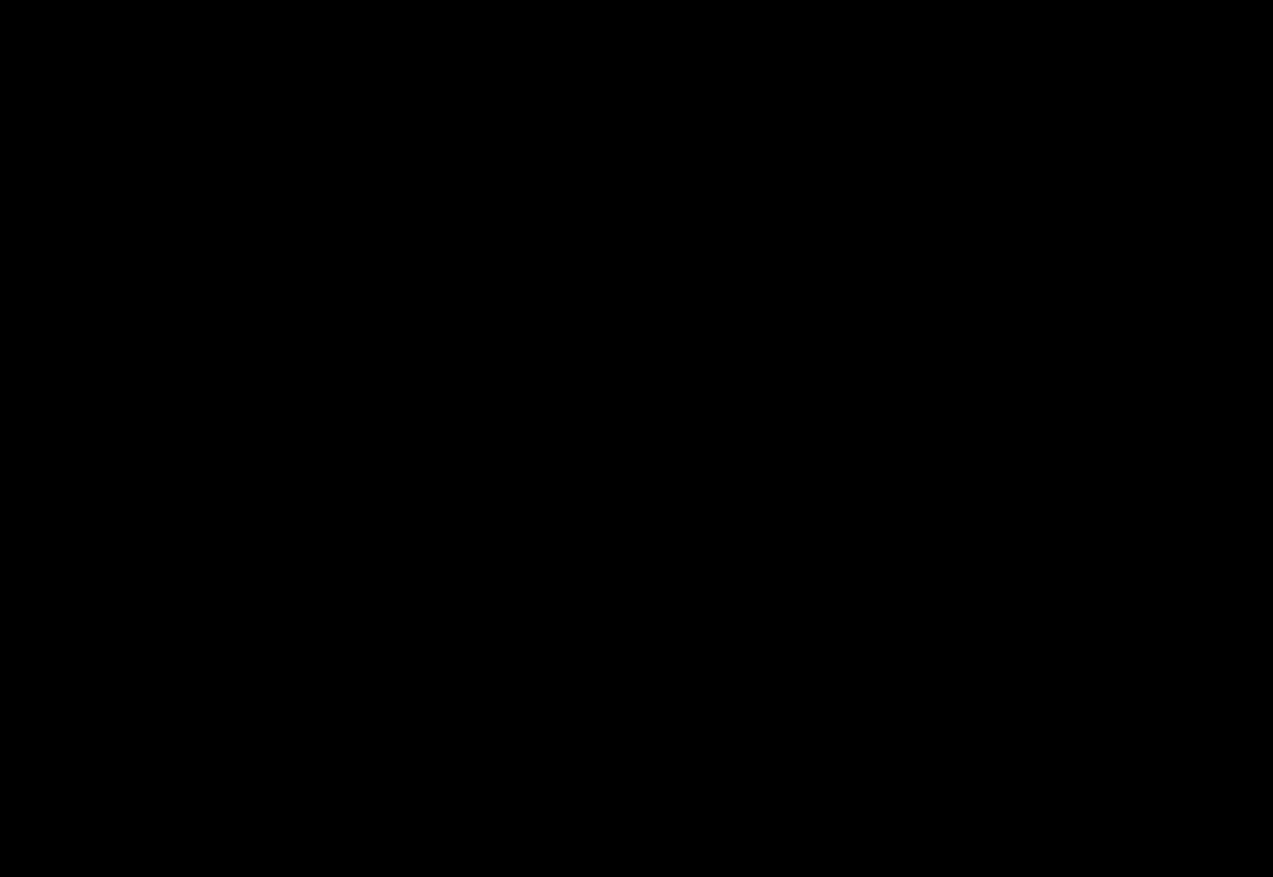 padSchrijf in elk vak de Latijnse naam van de twee meest geschikte plantensoorten.